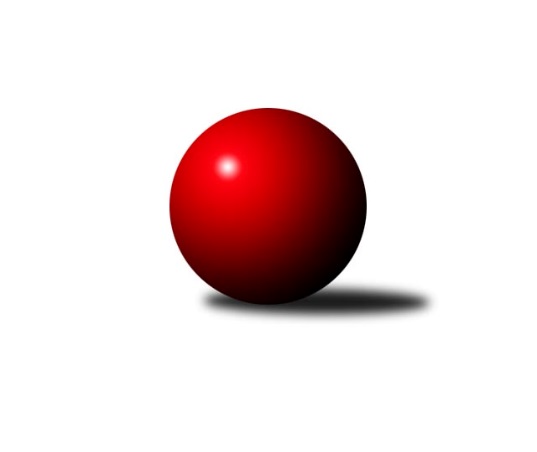 Č.17Ročník 2017/2018	8.2.2018Nejlepšího výkonu v tomto kole: 2578 dosáhlo družstvo: SK Meteor Praha CMistrovství Prahy 3 2017/2018Výsledky 17. kolaSouhrnný přehled výsledků:SK Rapid Praha A	- SC Radotín B	5:3	2364:2343	7.5:4.5	5.2.KK Dopravní podniky Praha B	- TJ Sokol Rudná D	7:1	2227:2032	9.0:3.0	6.2.TJ Sokol Praha-Vršovice C	- KK Dopravní podniky Praha C	7:1	2356:2217	8.0:4.0	7.2.SK Meteor Praha C	- TJ Astra  Zahradní Město C	6:2	2578:2379	8.0:4.0	8.2.KK Konstruktiva Praha E	- SK Uhelné sklady D	6:2	2428:2344	6.0:6.0	8.2.Slavoj Velké Popovice B	- KK Konstruktiva D	6:2	2481:2439	8.0:4.0	8.2.TJ Praga Praha B	- TJ Sparta Praha B	4:4	2225:2329	5.5:6.5	8.2.Tabulka družstev:	1.	KK Konstruktiva D	17	14	2	1	84.5 : 51.5 	109.0 : 95.0 	 2387	30	2.	SK Uhelné sklady D	17	10	2	5	78.5 : 57.5 	106.5 : 97.5 	 2306	22	3.	KK Konstruktiva Praha E	18	11	0	7	78.0 : 66.0 	106.0 : 110.0 	 2374	22	4.	SK Rapid Praha A	17	9	3	5	77.5 : 58.5 	109.5 : 94.5 	 2356	21	5.	Slavoj Velké Popovice B	17	10	1	6	73.5 : 62.5 	105.0 : 99.0 	 2254	21	6.	KK Dopravní podniky Praha C	18	10	1	7	76.5 : 67.5 	106.0 : 110.0 	 2335	21	7.	TJ Sokol Praha-Vršovice C	17	7	2	8	72.5 : 63.5 	110.5 : 93.5 	 2305	16	8.	TJ Sparta Praha B	17	7	1	9	65.5 : 70.5 	101.0 : 103.0 	 2327	15	9.	KK Dopravní podniky Praha B	17	7	1	9	64.0 : 72.0 	103.0 : 101.0 	 2285	15	10.	TJ Praga Praha B	17	5	4	8	70.0 : 66.0 	103.5 : 100.5 	 2297	14	11.	SK Meteor Praha C	17	6	2	9	66.0 : 70.0 	106.5 : 97.5 	 2269	14	12.	TJ Astra  Zahradní Město C	17	7	0	10	65.5 : 70.5 	112.0 : 92.0 	 2327	14	13.	TJ Sokol Rudná D	17	4	1	12	44.5 : 91.5 	78.5 : 125.5 	 2175	9	14.	SC Radotín B	17	2	2	13	43.5 : 92.5 	83.0 : 121.0 	 2213	6Podrobné výsledky kola:	 SK Rapid Praha A	2364	5:3	2343	SC Radotín B	František Pudil	 	 177 	 210 		387 	 1:1 	 436 	 	237 	 199		Radek Pauk	Josef Pokorný	 	 184 	 202 		386 	 2:0 	 353 	 	155 	 198		Vladimír Dvořák	Vojtěch Roubal	 	 178 	 207 		385 	 0:2 	 423 	 	209 	 214		Tatiana Vydrová	Vítěslav Hampl	 	 178 	 186 		364 	 0.5:1.5 	 379 	 	193 	 186		Eva Hucková	Martin Podhola	 	 197 	 223 		420 	 2:0 	 394 	 	181 	 213		Martin Šimek	Petr Valta	 	 226 	 196 		422 	 2:0 	 358 	 	178 	 180		Pavel Šimekrozhodčí: Nejlepší výkon utkání: 436 - Radek Pauk	 KK Dopravní podniky Praha B	2227	7:1	2032	TJ Sokol Rudná D	Einar Bareš	 	 189 	 197 		386 	 1:1 	 375 	 	198 	 177		Luboš Machulka	Jindřich Habada	 	 211 	 170 		381 	 2:0 	 291 	 	145 	 146		Helena Machulková	Dagmar Svobodová	 	 147 	 166 		313 	 0:2 	 340 	 	161 	 179		Václav Vejvoda	st. Hnátek st.	 	 182 	 184 		366 	 2:0 	 324 	 	176 	 148		Jana Fišerová	Antonín Švarc	 	 177 	 218 		395 	 2:0 	 364 	 	169 	 195		Petr Fišer	Miroslav Tomeš	 	 184 	 202 		386 	 2:0 	 338 	 	157 	 181		Jaroslav Mařánekrozhodčí: Nejlepší výkon utkání: 395 - Antonín Švarc	 TJ Sokol Praha-Vršovice C	2356	7:1	2217	KK Dopravní podniky Praha C	Karel Wolf	 	 227 	 190 		417 	 1:1 	 393 	 	194 	 199		Petr Stoklasa	Ivo Vávra	 	 164 	 230 		394 	 1:1 	 402 	 	200 	 202		Jaroslav Michálek	Vladimír Strnad	 	 186 	 225 		411 	 2:0 	 363 	 	174 	 189		Jiří Štoček	Jaroslav Bělohlávek	 	 159 	 184 		343 	 1:1 	 320 	 	160 	 160		Karel Hnátek ml.	Karel Svitavský	 	 196 	 189 		385 	 2:0 	 361 	 	173 	 188		Petra Švarcová	Václav Rauvolf	 	 205 	 201 		406 	 1:1 	 378 	 	170 	 208		Milan Švarcrozhodčí: Nejlepší výkon utkání: 417 - Karel Wolf	 SK Meteor Praha C	2578	6:2	2379	TJ Astra  Zahradní Město C	Jan Petráček	 	 222 	 205 		427 	 1:1 	 417 	 	193 	 224		Radovan Šimůnek	Jiří Cernstein	 	 234 	 210 		444 	 2:0 	 375 	 	179 	 196		Marek Sedlák	Karel Mašek	 	 230 	 242 		472 	 2:0 	 359 	 	167 	 192		Jakub Jetmar	Václav Šrajer	 	 207 	 198 		405 	 1:1 	 418 	 	205 	 213		Tomáš Kudweis	Jiří Třešňák	 	 214 	 198 		412 	 2:0 	 359 	 	184 	 175		Martin Kozdera	Jiří Novotný	 	 213 	 205 		418 	 0:2 	 451 	 	226 	 225		Vojtěch Kosteleckýrozhodčí: Nejlepší výkon utkání: 472 - Karel Mašek	 KK Konstruktiva Praha E	2428	6:2	2344	SK Uhelné sklady D	František Vondráček	 	 203 	 205 		408 	 0:2 	 436 	 	205 	 231		Jana Dušková	Zbyněk Lébl	 	 180 	 222 		402 	 1:1 	 398 	 	211 	 187		Vlasta Nováková	Jiřina Beranová	 	 186 	 200 		386 	 0:2 	 426 	 	208 	 218		Jindra Kafková	Milan Perman	 	 221 	 205 		426 	 2:0 	 378 	 	190 	 188		Stanislava Sábová	Stanislava Švindlová	 	 183 	 184 		367 	 1:1 	 364 	 	186 	 178		Libor Povýšil	Bohumír Musil	 	 222 	 217 		439 	 2:0 	 342 	 	167 	 175		Jitka Kudějovározhodčí: Nejlepší výkon utkání: 439 - Bohumír Musil	 Slavoj Velké Popovice B	2481	6:2	2439	KK Konstruktiva D	Ladislav Musil	 	 232 	 213 		445 	 2:0 	 384 	 	188 	 196		Vojtěch Máca	Emilie Somolíková	 	 210 	 221 		431 	 2:0 	 421 	 	201 	 220		Petr Mašek	Petr Kapal	 	 199 	 181 		380 	 1:1 	 364 	 	168 	 196		Jaroslav Zahrádka	Čeněk Zachař	 	 204 	 214 		418 	 2:0 	 382 	 	192 	 190		Jiří Čihák	Tomáš Jícha	 	 206 	 221 		427 	 1:1 	 428 	 	204 	 224		Šarlota Smutná	Gabriela Jirásková	 	 186 	 194 		380 	 0:2 	 460 	 	238 	 222		Jaroslav Pleticha ml.rozhodčí: Nejlepší výkon utkání: 460 - Jaroslav Pleticha ml.	 TJ Praga Praha B	2225	4:4	2329	TJ Sparta Praha B	Kryštof Maňour	 	 178 	 169 		347 	 0:2 	 415 	 	207 	 208		Miroslav Viktorin	Vít Kluganost	 	 192 	 193 		385 	 1.5:0.5 	 380 	 	192 	 188		Kamila Svobodová	Petr Kšír	 	 190 	 200 		390 	 2:0 	 378 	 	183 	 195		Zdeněk Cepl	Martin Jelínek	 	 180 	 208 		388 	 1:1 	 368 	 	190 	 178		Jan Vácha	Lukáš Jirsa *1	 	 158 	 172 		330 	 0:2 	 406 	 	194 	 212		Vít Fikejzl	Ondřej Maňour	 	 188 	 197 		385 	 1:1 	 382 	 	180 	 202		Jiří Neumajerrozhodčí: střídání: *1 od 51. hodu Tomáš SmékalNejlepší výkon utkání: 415 - Miroslav ViktorinPořadí jednotlivců:	jméno hráče	družstvo	celkem	plné	dorážka	chyby	poměr kuž.	Maximum	1.	Jaroslav Pleticha  ml.	KK Konstruktiva D	432.65	296.1	136.5	3.6	9/9	(475)	2.	Václav Rauvolf 	TJ Sokol Praha-Vršovice C	422.52	292.0	130.5	7.2	7/7	(467)	3.	Bohumír Musil 	KK Konstruktiva Praha E	420.55	289.0	131.6	6.7	8/8	(481)	4.	Ladislav Musil 	Slavoj Velké Popovice B	418.29	292.4	125.9	7.8	7/8	(445)	5.	Radovan Šimůnek 	TJ Astra  Zahradní Město C	416.41	294.8	121.6	5.5	10/10	(438)	6.	Ondřej Maňour 	TJ Praga Praha B	415.53	285.2	130.3	6.6	9/9	(450)	7.	Miroslav Viktorin 	TJ Sparta Praha B	413.30	290.1	123.2	8.2	9/10	(452)	8.	Vojtěch Kostelecký 	TJ Astra  Zahradní Město C	412.95	281.8	131.2	4.0	10/10	(451)	9.	Petr Stoklasa 	KK Dopravní podniky Praha C	412.70	288.1	124.5	7.1	9/9	(450)	10.	Čeněk Zachař 	Slavoj Velké Popovice B	412.06	285.9	126.2	5.7	6/8	(452)	11.	Jindra Kafková 	SK Uhelné sklady D	410.50	287.8	122.7	7.5	8/9	(450)	12.	Martin Podhola 	SK Rapid Praha A	409.38	288.5	120.9	7.8	7/7	(469)	13.	Jindřich Habada 	KK Dopravní podniky Praha B	407.32	288.0	119.3	7.8	7/8	(471)	14.	Petra Švarcová 	KK Dopravní podniky Praha C	406.48	284.6	121.9	8.7	8/9	(450)	15.	Zbyněk Lébl 	KK Konstruktiva Praha E	405.62	280.9	124.7	7.7	8/8	(435)	16.	Šarlota Smutná 	KK Konstruktiva D	405.24	292.1	113.1	9.4	6/9	(441)	17.	Emilie Somolíková 	Slavoj Velké Popovice B	404.88	281.9	123.0	6.6	7/8	(459)	18.	Petr Valta 	SK Rapid Praha A	404.70	282.3	122.4	7.1	7/7	(458)	19.	Luboš Machulka 	TJ Sokol Rudná D	404.05	283.1	120.9	7.9	6/9	(431)	20.	Jan Petráček 	SK Meteor Praha C	402.30	283.7	118.6	8.9	7/9	(488)	21.	František Pudil 	SK Rapid Praha A	401.69	287.8	113.9	11.6	6/7	(453)	22.	Jana Dušková 	SK Uhelné sklady D	398.46	281.8	116.7	8.6	9/9	(449)	23.	Milan Perman 	KK Konstruktiva Praha E	398.31	281.3	117.0	8.7	7/8	(459)	24.	Jan Váňa 	KK Konstruktiva D	398.25	285.4	112.9	11.0	8/9	(467)	25.	Jiří Čihák 	KK Konstruktiva D	397.57	277.7	119.9	7.9	9/9	(453)	26.	Vít Fikejzl 	TJ Sparta Praha B	397.30	281.3	116.0	9.0	9/10	(430)	27.	Karel Mašek 	SK Meteor Praha C	396.88	286.7	110.1	11.0	8/9	(472)	28.	Milan Švarc 	KK Dopravní podniky Praha C	395.87	275.0	120.9	8.5	9/9	(432)	29.	Karel Wolf 	TJ Sokol Praha-Vršovice C	395.75	279.5	116.3	7.5	7/7	(441)	30.	Petr Fišer 	TJ Sokol Rudná D	394.83	277.1	117.7	10.8	9/9	(452)	31.	Miroslav Tomeš 	KK Dopravní podniky Praha B	394.06	274.9	119.2	8.1	6/8	(419)	32.	Tomáš Kudweis 	TJ Astra  Zahradní Město C	393.83	278.4	115.4	9.5	9/10	(418)	33.	Jaroslav Michálek 	KK Dopravní podniky Praha C	393.40	273.3	120.1	7.8	9/9	(421)	34.	Vít Kluganost 	TJ Praga Praha B	393.10	283.3	109.8	10.6	9/9	(452)	35.	Radek Pauk 	SC Radotín B	392.79	277.8	115.0	9.6	10/10	(436)	36.	Stanislava Sábová 	SK Uhelné sklady D	392.59	276.6	116.0	8.5	8/9	(441)	37.	Jan Vácha 	TJ Sparta Praha B	391.60	281.6	110.0	11.7	7/10	(427)	38.	st. Hnátek  st.	KK Dopravní podniky Praha B	391.43	279.0	112.4	8.7	8/8	(456)	39.	Miroslav Málek 	KK Dopravní podniky Praha C	389.68	269.8	119.9	8.8	7/9	(449)	40.	Zdenka Cachová 	KK Konstruktiva D	389.50	277.5	112.0	9.9	7/9	(438)	41.	Tomáš Smékal 	TJ Praga Praha B	389.03	280.3	108.8	11.4	9/9	(424)	42.	Marek Sedlák 	TJ Astra  Zahradní Město C	388.85	273.1	115.8	8.1	9/10	(437)	43.	Vojtěch Roubal 	SK Rapid Praha A	387.91	272.6	115.3	10.7	7/7	(428)	44.	Martin Kovář 	TJ Praga Praha B	386.30	279.0	107.3	10.7	8/9	(428)	45.	Vlastimil Chlumský 	KK Konstruktiva Praha E	385.39	267.7	117.7	9.1	6/8	(424)	46.	Kamila Svobodová 	TJ Sparta Praha B	384.55	272.0	112.6	9.9	10/10	(403)	47.	Stanislava Švindlová 	KK Konstruktiva Praha E	384.25	271.1	113.1	9.9	7/8	(406)	48.	Vladimír Strnad 	TJ Sokol Praha-Vršovice C	384.25	277.1	107.2	10.3	7/7	(440)	49.	Jana Myšičková 	TJ Sokol Praha-Vršovice C	383.85	274.2	109.7	10.4	6/7	(404)	50.	Vítěslav Hampl 	SK Rapid Praha A	383.77	273.3	110.5	9.8	7/7	(426)	51.	Jiří Neumajer 	TJ Sparta Praha B	383.45	274.3	109.1	9.8	8/10	(417)	52.	Jiřina Beranová 	KK Konstruktiva Praha E	383.19	285.0	98.2	13.5	8/8	(415)	53.	Petr Kšír 	TJ Praga Praha B	383.03	270.5	112.5	10.0	7/9	(422)	54.	Einar Bareš 	KK Dopravní podniky Praha B	382.61	270.2	112.4	11.4	8/8	(435)	55.	Zdeněk Cepl 	TJ Sparta Praha B	382.21	276.7	105.5	12.1	10/10	(451)	56.	Zdeněk Míka 	SK Meteor Praha C	381.03	276.4	104.6	13.6	8/9	(445)	57.	Martin Jelínek 	TJ Praga Praha B	380.24	270.4	109.8	9.9	9/9	(404)	58.	Petr Kapal 	Slavoj Velké Popovice B	379.85	272.0	107.9	10.7	8/8	(444)	59.	Tatiana Vydrová 	SC Radotín B	377.86	275.0	102.9	12.2	7/10	(423)	60.	Antonín Švarc 	KK Dopravní podniky Praha B	377.65	271.5	106.2	10.2	6/8	(408)	61.	Václav Šrajer 	SK Meteor Praha C	377.21	278.0	99.2	11.5	9/9	(452)	62.	Josef Pokorný 	SK Rapid Praha A	376.52	271.5	105.0	10.4	6/7	(423)	63.	Jitka Kudějová 	SK Uhelné sklady D	376.16	270.9	105.3	11.8	8/9	(425)	64.	Ivo Vávra 	TJ Sokol Praha-Vršovice C	375.44	272.2	103.3	11.8	6/7	(413)	65.	Petr Mašek 	KK Konstruktiva D	375.38	265.0	110.4	11.2	6/9	(432)	66.	Jiří Štoček 	KK Dopravní podniky Praha C	375.33	272.8	102.6	12.9	8/9	(436)	67.	František Vondráček 	KK Konstruktiva Praha E	374.64	263.5	111.2	11.1	6/8	(423)	68.	Jiří Svoboda 	SK Meteor Praha C	369.81	274.0	95.8	14.4	8/9	(446)	69.	Libor Povýšil 	SK Uhelné sklady D	369.19	263.4	105.8	12.5	8/9	(415)	70.	Jaroslav Mařánek 	TJ Sokol Rudná D	368.79	268.4	100.4	13.6	9/9	(414)	71.	Eva Hucková 	SC Radotín B	367.46	267.1	100.3	12.7	7/10	(396)	72.	Miloš Dudek 	SC Radotín B	365.28	260.2	105.1	12.1	8/10	(404)	73.	Pavel Šimek 	SC Radotín B	361.93	264.5	97.5	12.8	8/10	(387)	74.	Jiří Lankaš 	TJ Sparta Praha B	361.92	262.0	99.9	13.5	8/10	(407)	75.	Martin Kozdera 	TJ Astra  Zahradní Město C	361.21	270.1	91.1	16.1	7/10	(381)	76.	Petr Štich 	SK Uhelné sklady D	361.04	258.3	102.8	13.8	7/9	(428)	77.	Karel Svitavský 	TJ Sokol Praha-Vršovice C	359.20	264.0	95.2	13.0	5/7	(422)	78.	Dagmar Svobodová 	KK Dopravní podniky Praha B	357.90	255.5	102.4	11.5	7/8	(378)	79.	Lucie Hlavatá 	TJ Astra  Zahradní Město C	349.91	256.6	93.3	16.1	7/10	(396)	80.	Martin Šimek 	SC Radotín B	348.25	259.3	89.0	16.5	8/10	(394)	81.	Václav Vejvoda 	TJ Sokol Rudná D	347.35	256.7	90.7	13.9	9/9	(399)	82.	Jana Fišerová 	TJ Sokol Rudná D	345.75	256.8	89.0	16.1	9/9	(380)	83.	Vladimír Dvořák 	SC Radotín B	344.48	249.9	94.6	14.1	7/10	(380)	84.	Gabriela Jirásková 	Slavoj Velké Popovice B	341.75	256.5	85.2	16.6	6/8	(380)	85.	Markéta Dymáčková 	Slavoj Velké Popovice B	340.76	251.4	89.4	14.4	6/8	(408)	86.	Eva Václavková 	Slavoj Velké Popovice B	322.71	244.4	78.4	17.2	7/8	(367)		Jiří Novotný 	SK Meteor Praha C	420.83	281.3	139.5	6.8	2/9	(429)		Tomáš Jícha 	Slavoj Velké Popovice B	411.61	277.0	134.6	6.0	4/8	(438)		Pavel Pavlíček 	TJ Sparta Praha B	404.00	280.0	124.0	5.0	1/10	(404)		Vojtěch Máca 	KK Konstruktiva D	396.00	294.3	101.7	14.3	3/9	(426)		Antonín Tůma 	SK Rapid Praha A	394.50	279.2	115.3	7.8	3/7	(418)		Lukáš Korta 	KK Konstruktiva D	391.40	280.2	111.2	10.8	5/9	(448)		Jaroslav Klíma 	SK Uhelné sklady D	387.27	276.4	110.9	10.2	5/9	(422)		Květa Dvořáková 	SC Radotín B	383.52	274.3	109.2	10.8	6/10	(424)		Jaroslav Zahrádka 	KK Konstruktiva D	379.22	266.9	112.3	10.1	3/9	(432)		Jiří Cernstein 	SK Meteor Praha C	374.13	273.3	100.8	14.2	5/9	(467)		Jakub Jetmar 	TJ Astra  Zahradní Město C	372.33	271.5	100.9	12.4	6/10	(405)		Jiří Hofman 	SK Rapid Praha A	372.11	266.1	106.0	9.8	3/7	(405)		Jaroslav Bělohlávek 	TJ Sokol Praha-Vršovice C	368.33	264.5	103.8	14.8	3/7	(418)		Petr Peřina 	TJ Astra  Zahradní Město C	365.83	264.6	101.3	14.0	4/10	(434)		Jaroslav Novák 	SK Meteor Praha C	365.33	268.3	97.1	15.2	5/9	(416)		Vlasta Nováková 	SK Uhelné sklady D	363.00	268.1	94.9	14.6	5/9	(398)		Kryštof Maňour 	TJ Praga Praha B	362.00	263.7	98.3	14.8	3/9	(391)		Luboš Kučera 	TJ Sokol Praha-Vršovice C	358.75	257.5	101.3	13.3	2/7	(381)		Martin Štochl 	KK Dopravní podniky Praha B	358.20	257.2	101.0	13.8	5/8	(413)		Bohumil Plášil 	KK Dopravní podniky Praha B	355.00	239.0	116.0	9.0	1/8	(355)		Jan Kalina 	SC Radotín B	355.00	251.0	104.0	14.0	2/10	(376)		Lukáš Jirsa 	TJ Praga Praha B	353.50	247.5	106.0	14.0	1/9	(365)		Jiří Třešňák 	SK Meteor Praha C	345.52	263.0	82.5	19.5	5/9	(448)		Zdeněk Mašek 	TJ Sokol Rudná D	342.38	246.3	96.1	14.9	4/9	(352)		Jan Kratochvíl 	Slavoj Velké Popovice B	339.00	251.0	88.0	18.0	1/8	(339)		Miloslav Dvořák 	TJ Sokol Rudná D	336.80	253.9	82.9	17.2	5/9	(368)		Radil Karel 	TJ Sokol Praha-Vršovice C	328.88	241.9	87.0	16.8	4/7	(356)		Helena Machulková 	TJ Sokol Rudná D	328.80	243.5	85.3	16.8	5/9	(360)		Pavel Brož 	TJ Sokol Praha-Vršovice C	315.00	246.0	69.0	18.0	1/7	(315)		Karel Hnátek  ml.	KK Dopravní podniky Praha C	312.00	244.4	67.6	21.4	5/9	(328)		Ivana Bandasová 	Slavoj Velké Popovice B	241.00	199.0	42.0	38.0	1/8	(241)Sportovně technické informace:Starty náhradníků:registrační číslo	jméno a příjmení 	datum startu 	družstvo	číslo startu11242	Petr Stoklasa	07.02.2018	KK Dopravní podniky Praha C	6x5052	Vítězslav Hampl	05.02.2018	SK Rapid Praha A	2x15064	Zdeněk Cepl	08.02.2018	TJ Sparta Praha B	4x23232	Martin Šimek	05.02.2018	SC Radotín B	4x9966	Jaroslav Bělohlávek	07.02.2018	TJ Sokol Praha-Vršovice C	4x10207	Jindřich Habada	06.02.2018	KK Dopravní podniky Praha B	4x831	Dagmar Svobodová	06.02.2018	KK Dopravní podniky Praha B	4x4389	Karel Hnátek st.	06.02.2018	KK Dopravní podniky Praha B	4x836	Antonín Švarc	06.02.2018	KK Dopravní podniky Praha B	4x25350	Kryštof Maňour	08.02.2018	TJ Praga Praha B	4x5163	Martin Podhola	05.02.2018	SK Rapid Praha A	4x9477	Jan Petráček	08.02.2018	SK Meteor Praha C	2x9626	Jiří Třešňák	08.02.2018	SK Meteor Praha C	2x751	Miroslav Tomeš	06.02.2018	KK Dopravní podniky Praha B	3x20405	Jakub Jetmar	08.02.2018	TJ Astra  Zahradní Město C	4x20144	Tomáš Kudweis	08.02.2018	TJ Astra  Zahradní Město C	3x20149	Vojtěch Kostelecký	08.02.2018	TJ Astra  Zahradní Město C	5x20145	Martin Kozdera	08.02.2018	TJ Astra  Zahradní Město C	2x20143	Marek Sedlák	08.02.2018	TJ Astra  Zahradní Město C	4x20146	Radovan Šimůnek	08.02.2018	TJ Astra  Zahradní Město C	4x22753	Petr Mašek	08.02.2018	KK Konstruktiva D	4x16398	Helena Machulková	06.02.2018	TJ Sokol Rudná D	4x16819	Luboš Machulka	06.02.2018	TJ Sokol Rudná D	4x21853	Karel Svitavský	07.02.2018	TJ Sokol Praha-Vršovice C	2x894	Vojtěch Máca	08.02.2018	KK Konstruktiva D	3x16602	Vít Fikejzl	08.02.2018	TJ Sparta Praha B	4x13398	Ladislav Musil	08.02.2018	Slavoj Velké Popovice B	4x20059	Emilie Somolíková	08.02.2018	Slavoj Velké Popovice B	4x22958	Jiří Štoček	07.02.2018	KK Dopravní podniky Praha C	5x1292	Vlasta Nováková	08.02.2018	SK Uhelné sklady D	2x13788	Stanislava Sábová	08.02.2018	SK Uhelné sklady D	3x1366	Vladimír Strnad	07.02.2018	TJ Sokol Praha-Vršovice C	5x5169	Jiří Novotný	08.02.2018	SK Meteor Praha C	4x10073	Karel Hnátek ml.	07.02.2018	KK Dopravní podniky Praha C	2x4485	Pavel Šimek	05.02.2018	SC Radotín B	3x979	Vladimír Dvořák	05.02.2018	SC Radotín B	1x853	František Vondráček	08.02.2018	KK Konstruktiva Praha E	4x19845	Ivo Vávra	07.02.2018	TJ Sokol Praha-Vršovice C	5x1163	František Pudil	05.02.2018	SK Rapid Praha A	4x1172	Petr Valta	05.02.2018	SK Rapid Praha A	4x1070	Vít Kluganost	08.02.2018	TJ Praga Praha B	4x16840	Šarlota Smutná	08.02.2018	KK Konstruktiva D	4x1134	Miroslav Viktorin	08.02.2018	TJ Sparta Praha B	4x19554	Jan Vácha	08.02.2018	TJ Sparta Praha B	2x9891	Jiří Čihák	08.02.2018	KK Konstruktiva D	4x12386	Tomáš Jícha	08.02.2018	Slavoj Velké Popovice B	3x10974	Čeněk Zachař	08.02.2018	Slavoj Velké Popovice B	4x24714	Gabriela Jirásková	08.02.2018	Slavoj Velké Popovice B	1x2590	Petr Kapal	08.02.2018	Slavoj Velké Popovice B	4x10964	Petr Fišer	06.02.2018	TJ Sokol Rudná D	4x15375	Jana Fišerová	06.02.2018	TJ Sokol Rudná D	4x10877	Jaroslav Pleticha ml.	08.02.2018	KK Konstruktiva D	5x24518	Lukáš Jirsa	08.02.2018	TJ Praga Praha B	2x21902	Václav Vejvoda	06.02.2018	TJ Sokol Rudná D	4x14500	Jaroslav Michálek	07.02.2018	KK Dopravní podniky Praha C	5x15623	Václav Rauvolf	07.02.2018	TJ Sokol Praha-Vršovice C	4x21550	Radek Pauk	05.02.2018	SC Radotín B	4x14519	Milan Švarc	07.02.2018	KK Dopravní podniky Praha C	5x14518	Petra Švarcová	07.02.2018	KK Dopravní podniky Praha C	5x2541	Einar Bareš	06.02.2018	KK Dopravní podniky Praha B	4x14611	Jaroslav Mařánek	06.02.2018	TJ Sokol Rudná D	4x18159	Martin Jelínek	08.02.2018	TJ Praga Praha B	3x17862	Libor Povýšil	08.02.2018	SK Uhelné sklady D	3x13790	Jana Dušková	08.02.2018	SK Uhelné sklady D	5x1289	Jitka Kudějová	08.02.2018	SK Uhelné sklady D	4x1288	Jindra Kafková	08.02.2018	SK Uhelné sklady D	4x17966	Tomáš Smékal	08.02.2018	TJ Praga Praha B	3x23739	Jiří Neumajer	08.02.2018	TJ Sparta Praha B	4x10871	Bohumír Musil	08.02.2018	KK Konstruktiva Praha E	6x2725	Milan Perman	08.02.2018	KK Konstruktiva Praha E	6x2707	Jiřina Beranová	08.02.2018	KK Konstruktiva Praha E	5x2705	Stanislava Švindlová	08.02.2018	KK Konstruktiva Praha E	5x4467	Vojtěch Roubal	05.02.2018	SK Rapid Praha A	4x1404	Josef Pokorný	05.02.2018	SK Rapid Praha A	4x23693	Jaroslav Zahrádka	08.02.2018	KK Konstruktiva D	2x13562	Kamila Svobodová	08.02.2018	TJ Sparta Praha B	3x23635	Zbyněk Lébl	08.02.2018	KK Konstruktiva Praha E	6x13850	Karel Wolf	07.02.2018	TJ Sokol Praha-Vršovice C	5x20994	Taťjana Vydrová	05.02.2018	SC Radotín B	4x13671	Eva Hucková	05.02.2018	SC Radotín B	4x20738	Petr Kšír	08.02.2018	TJ Praga Praha B	3x20739	Ondřej Maňour	08.02.2018	TJ Praga Praha B	4x5879	Karel Mašek	08.02.2018	SK Meteor Praha C	4x5883	Jiří Cernstein	08.02.2018	SK Meteor Praha C	3x5881	Václav Šrajer	08.02.2018	SK Meteor Praha C	3x
Hráči dopsaní na soupisku:registrační číslo	jméno a příjmení 	datum startu 	družstvo	Program dalšího kola:18. kolo12.2.2018	po	17:00	TJ Sparta Praha B - KK Konstruktiva Praha E	13.2.2018	út	17:00	KK Dopravní podniky Praha C - TJ Praga Praha B	13.2.2018	út	17:30	TJ Astra  Zahradní Město C - SK Rapid Praha A	13.2.2018	út	17:30	SC Radotín B - Slavoj Velké Popovice B	15.2.2018	čt	17:00	TJ Sokol Rudná D - TJ Sokol Praha-Vršovice C	15.2.2018	čt	17:30	SK Uhelné sklady D - SK Meteor Praha C	15.2.2018	čt	19:00	KK Konstruktiva D - KK Dopravní podniky Praha B	Nejlepší šestka kola - absolutněNejlepší šestka kola - absolutněNejlepší šestka kola - absolutněNejlepší šestka kola - absolutněNejlepší šestka kola - dle průměru kuželenNejlepší šestka kola - dle průměru kuželenNejlepší šestka kola - dle průměru kuželenNejlepší šestka kola - dle průměru kuželenNejlepší šestka kola - dle průměru kuželenPočetJménoNázev týmuVýkonPočetJménoNázev týmuPrůměr (%)Výkon4xKarel MašekMeteor C4729xJaroslav Pleticha ml.Konstruktiva D116.9546010xJaroslav Pleticha ml.Konstruktiva D4604xKarel WolfVršovice C113.44174xVojtěch KosteleckýTJ Astra  Zahra4511xKarel MašekMeteor C113.344725xLadislav MusilV. Popovice B4454xLadislav MusilV. Popovice B113.144452xJiří CernsteinMeteor C4444xVladimír StrnadVršovice C111.764116xBohumír MusilKonstruktiva E4395xBohumír MusilKonstruktiva E110.43439